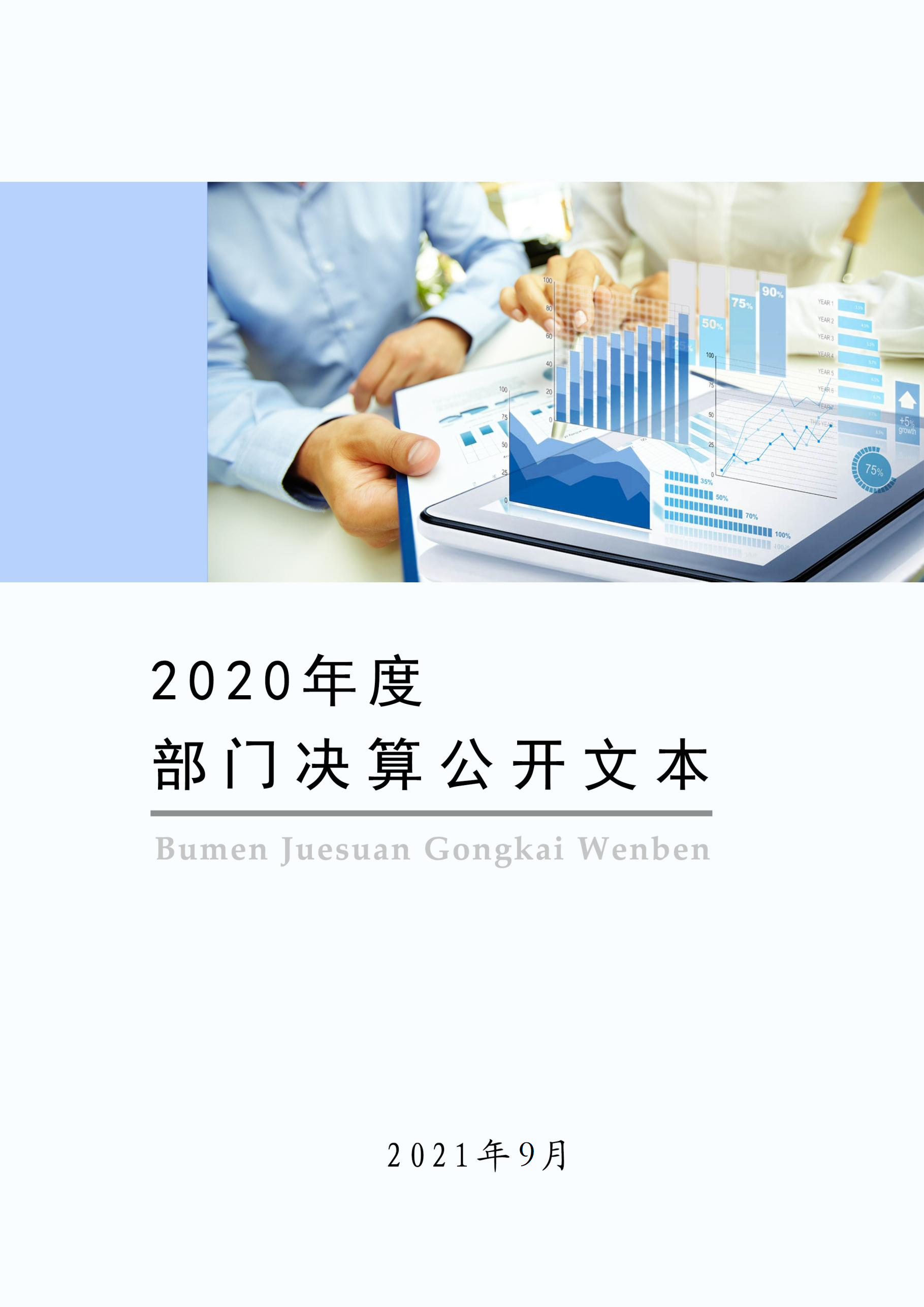 2020年度部门决算公开文本保定市满城区总工会二〇二一年九月保定市满城区总工会2020年度部门决算公开文本二〇二一年九月目    录第一部分   部门概况一、部门职责二、机构设置第二部分   2020年部门决算情况说明一、收入支出决算总体情况说明二、收入决算情况说明三、支出决算情况说明四、财政拨款收入支出决算总体情况说明五、一般公共预算“三公” 经费支出决算情况说明六、预算绩效情况说明七、机关运行经费情况八、政府采购情况九、国有资产占用情况十、其他需要说明的情况第三部分   名词解释第四部分   2020年度部门决算报表部门职责根据《保定市满城区总工会职能配置、内设机构和人员编制方案》（满政办[2002]84号）规定，保定市满城区总工会的主要职责是：    1、贯彻执行党的路线、方针和政策，根据区委、区政府、保定市总工会的中心工作和党的工运方针，研究制定每个时期工会工作的方针和任务，指导全区各级工会工作;2、负责工运理论政策的调研，组织对工会工作中重大问题的调查研究。向区委、区政府反映职工群众的情绪、呼声和要求，就有关涉及职工群众利益的改革进行调查研究，提出建议或方案。3、依照法律和工会章程，组织和指导各级工会认真履行工会的职能。贯彻执行区工会代表大会决议，开展工会的各项业务工作。根据区产业工会和基层工会的意见和要求，解决需要由区总工会与有关党政方面协商解决的问题;   4、负责全区工会的组织建设和制度建设，与区委有关部委协商推荐区产业工会和直属基层工会的主要领导人选。研究制定各级工会干部的管理制度和培训教育规划，并组织实施;   5、协助区政府做好区级劳动模范的推荐工作，负责全国“五一”劳动奖章（状）的推荐和首都劳动奖章（状）的评选表彰”工作，负责全区劳动模范的各项管理工作;6、负责全区工会经费的收支核算，工会专项资金的筹措、使用、管理、审查和审计工作，负责全区工会事业的指导协调工作，做好工运理论研究。负责全区工会积极分子和职工的疗休养工作。二、机构设置从决算编报单位构成看，纳入2020年度本部门决算汇编范围的独立核算单位（以下简称“单位”）共  个，具体情况如下：一、收入支出决算总体情况说明本部门2020年度收、支总计（含结转和结余）69.97万元。与2019年度决算相比，收支各增加0.19万元，增长0.27%，主要原因是养老保险工伤保险调基数。二、收入决算情况说明本部门2020年度本年收入合计69.97万元，其中：财政拨款收入69.97万元，占100%；事业收入0万元，占0%；经营收入0万元，占0%；其他收入0万元，占0%。三、支出决算情况说明本部门2020年度本年支出合计69.97万元，其中：基本支出58.81万元，占84.05%；项目支出11.16万元，占15.95%；经营支出0万元，占0%。四、财政拨款收入支出决算总体情况说明（一）财政拨款收支与2019年度决算对比情况本部门2020年度财政拨款收支均为一般公共预算财政拨款，其中本年收入69.97万元,比2019年度增加0.19万元，增长0.27%，主要是养老保险工伤保险调基数；本年支出69.97万元，增加0.19万元，增长0.27%，主要是养老保险工伤保险调基数。（二）财政拨款收支与年初预算数对比情况本部门2020年度一般公共预算财政拨款收入69.39万元，完成年初预算的100.84%,比年初预算增加0.58万元，决算数大于预算数主要原因是养老保险工伤保险调基数；本年支出69.97万元，完成年初预算的100.84%,比年初预算增加0.58万元，决算数大于预算数主要原因是主要是养老保险工伤保险调基数。财政拨款支出决算结构情况。2020 年度财政拨款支出69.97万元，主要用于以下方面：一般公共服务支出52.84万元，占75.52%，；社会保障和就业支出 12.14万元，占17.35%；住房保障支出2.94万元，占 4.21%;卫生健康支出2.05万元，占2.93%。（四）一般公共预算基本支出决算情况说明2020 年度财政拨款基本支出58.81万元，其中：人员经费 55.90万元，主要包括基本工资、津贴补贴、奖金、绩效工资、机关事业单位基本养老保险缴费、职业年金缴费、职工基本医疗保险缴费、公务员医疗补助缴费、住房公积金、医疗费、其他社会保障缴费、其他工资福利支出、离休费、退休费、抚恤金、生活补助、医疗费补助、奖励金、其他对个人和家庭的补助支出；商品和服务支出2.91万元。五、一般公共预算“三公” 经费支出决算情况说明（一）“三公”经费财政拨款支出决算总体情况说明本部门2020年度“三公”经费财政拨款支出预算为5.00万元，支出决算为2.67元，完成预算的53.40%,较预算减少2.33万元，降低46.60%，主要是严格控制公务用车运行维护费用支出；较2019年度减少1.07万元，降低40.07%，主要是严格控制公务用车运行维护费用支出。（二）“三公”经费财政拨款支出决算具体情况说明1.因公出国（境）费。本部门2020年因公出国（境）费支出0万元，完成预算的100%。因公出国（境）团组0个、共0人、参加其他单位组织的因公出国（境）团组0个，无本单位组织的出国（境）团组。因公出国（境）费支出较预算持平，主要是无因公出国费用；较上年持平,主要是无因公出国费用。2.公务用车购置及运行维护费。本部门2020年公务用车购置及运行维护费支出2.67万元，完成预算的53.40%，较预算减少2.33万元，降低46.60%,主要是严格控制公务用车运行维护费用支出；较上年减少1.07万元，降低40.07%,主要是严格控制公务用车运行维护费用支出。其中：公务用车购置费支出：本部门2020年度公务用车购置量0辆，未发生“公务用车购置”经费支出。与年初预算0元持平，与2019年度决算支出0元持平。公务用车运行维护费支出：本部门2020年度单位公务用车保有量2辆,发生运行维护费支出2.67万元，公车运行维护费支出较预算减少2.33万元，降低46.60%,主要是严格控制公务用车运行维护费用支出；较上年减少1.07万元，降低40.07%，主要是严格控制公务用车运行维护费用支出。3.公务接待费。本部门2020年公务接待费支出0万元，完成预算的0%。发生公务接待共0批次、0人次。公务接待费支出较预算减少0万元，降低0%；较上年度减少0万元，降低0%,。六、预算绩效情况说明（一）预算绩效管理工作开展情况。根据预算绩效管理要求，本部门组织对2020年度项目支出全面开展绩效自评，其中，一般公共预算一级项目2个，二级项目0个，共涉及资金11.16万元，占一般公共预算项目支出总额的100%。组织对“工会第一次代表大会会议费”一级项目开展了部门评价，涉及一般公共预算支出8.78万元，从评价来看，工会第一次代表大会会议费的使用，推进了工会工作的法制化，提升了工会干部的整体素质。（二） 部门决算中项目绩效自评结果。本部门在今年部门决算公开中反映工会第一次代表大会会议费项目及困难职工补助 项目等2个项目绩效自评结果。工会第一次代表大会会议费项目自评综述：根据年初设定的绩效目标，工会第一次代表大会会议费项目绩效自评得分为100分。全年预算数为8.78万元，执行数为8.78万元，完成预算的100%。项目绩效目标完成情况：一是预算全部执行；二是达到了满意的效果。困难职工补助项目绩效自评综述：根据年初设定的绩效目标，困难职工补助项目绩效自评得分为100分。全年预算数为2.38万元，执行数为2.38万元，完成预算的100%。项目绩效目标完成情况：一是预算全部执行；二是达到了满意的效果。（三）财政评价项目绩效评价结果无七、机关运行经费情况本部门2020年度机关运行经费支出2.91万元，比2019年度减少6.18万元，降低67.99%。主要原因是办公费、公务用车维护费减少。八、政府采购情况本部门2020年度政府采购支出总额0万元，从采购类型来看，政府采购货物支出0万元、政府采购工程支出0万元、政府采购服务支出 0万元。授予中小企业合同金0万元，其中授予小微企业合同金额0万元。九、国有资产占用情况截至2020年12月31日，本部门共有车辆2辆，与上年相同。其中，主要领导干部用车1辆，其他用车1辆。单位无价值50万元以上通用设备，与上年度持平。无价值100万元以上专用设备，与上年度持平。十、其他需要说明的情况1. 1. 本部门2020年度未发生政府性基金预算收支、国有资金经营预算收支及结转结余情况，故政府性基金预算财政拨款收入支出决算表、国有资金经营预算财政拨款支出决算表以空表列示。2. 由于决算公开表格中金额数值应当保留两位小数，公开数据为四舍五入计算结果，个别数据合计项与分项之和存在小数点后差额，特此说明。（一）财政拨款收入：本年度从本级财政部门取得的财政拨款，包括一般公共预算财政拨款和政府性基金预算财政拨款。（二）事业收入：指事业单位开展专业业务活动及辅助活动所取得的收入。（三）其他收入：指除上述“财政拨款收入”“事业收入”“经营收入”等以外的收入。（四）年初结转和结余：指以前年度尚未完成、结转到本年仍按原规定用途继续使用的资金，或项目已完成等产生的结余资金。（五）结余分配：指事业单位按照事业单位会计制度的规定从非财政补助结余中分配的事业基金和职工福利基金等。（六）年末结转和结余：指单位按有关规定结转到下年或以后年度继续使用的资金，或项目已完成等产生的结余资金。（七）基本支出：填列单位为保障机构正常运转、完成日常工作任务而发生的各项支出。（八）项目支出：填列单位为完成特定的行政工作任务或事业发展目标，在基本支出之外发生的各项支出（九）基本建设支出：填列由本级发展与改革部门集中安排的用于购置固定资产、战略性和应急性储备、土地和无形资产，以及购建基础设施、大型修缮所发生的一般公共预算财政拨款支出和政府性基金预算财政拨款支出，不包括财政专户管理资金以及各类拼盘自筹资金等。（十）其他资本性支出：填列由各级非发展与改革部门集中安排的用于购置固定资产、战备性和应急性储备、土地和无形资产，以及购建基础设施、大型修缮和财政支持企业更新改造所发生的支出。（十一）“三公”经费：指部门用财政拨款安排的因公出国（境）费、公务用车购置及运行费和公务接待费。其中，因公出国（境）费反映单位公务出国（境）的国际旅费、国外城市间交通费、住宿费、伙食费、培训费、公杂费等支出；公务用车购置及运行费反映单位公务用车购置支出（含车辆购置税、牌照费）及按规定保留的公务用车燃料费、维修费、过桥过路费、保险费、安全奖励费用等支出；公务接待费反映单位按规定开支的各类公务接待（含外宾接待）支出。（十二）其他交通费用：填列单位除公务用车运行维护费以外的其他交通费用。如公务交通补贴、租车费用、出租车费用，飞机、船舶等燃料费、维修费、保险费等。（十三）公务用车购置：填列单位公务用车车辆购置支出（含车辆购置税、牌照费）。（十四）其他交通工具购置：填列单位除公务用车外的其他各类交通工具（如船舶、飞机等）购置支出（含车辆购置税、牌照费）。（十五）机关运行经费：指为保障行政单位（包括参照公务员法管理的事业单位）运行用于购买货物和服务的各项资金，包括办公及印刷费、邮电费、差旅费、会议费、福利费、日常维修费、专用材料以及一般设备购置费、办公用房水电费、办公用房取暖费、办公用房物业管理费、公务用车运行维护费以及其他费用。（十六）经费形式:按照经费来源，可分为财政拨款、财政性资金基本保证、财政性资金定额或定项补助、财政性资金零补助四类。注：本表反映部门本年度“三公”经费支出预决算情况。其中：预算数为“三公”经费全年预算数，反映按规定程序调整后的预算数；决算数是包括当年一般公共预算财政拨款和以前年度结转资金安排的实际支出。											注：本部门本年度无相关收入（或支出、收支及结转结余等）情况，按要求空表列示。注：本部门本年度无相关收入（或支出、收支及结转结余等）情况，按要求空表列示。序号单位名称单位基本性质经费形式1保定市满城区总工会行政单位财政拨款注：1、单位基本性质分为行政单位、参公事业单位、财政补助事业单位、经费自理事业单位四类。2、经费形式分为财政拨款、财政性资金基本保证、财政性资金定额或定项补助、财政性资金零补助四类。注：1、单位基本性质分为行政单位、参公事业单位、财政补助事业单位、经费自理事业单位四类。2、经费形式分为财政拨款、财政性资金基本保证、财政性资金定额或定项补助、财政性资金零补助四类。注：1、单位基本性质分为行政单位、参公事业单位、财政补助事业单位、经费自理事业单位四类。2、经费形式分为财政拨款、财政性资金基本保证、财政性资金定额或定项补助、财政性资金零补助四类。注：1、单位基本性质分为行政单位、参公事业单位、财政补助事业单位、经费自理事业单位四类。2、经费形式分为财政拨款、财政性资金基本保证、财政性资金定额或定项补助、财政性资金零补助四类。收入支出决算总表收入支出决算总表收入支出决算总表收入支出决算总表收入支出决算总表收入支出决算总表公开01表公开01表公开01表部门：保定市满城区总工会金额单位：万元金额单位：万元金额单位：万元收入收入收入支出支出支出项目行次金额项目行次金额栏次1栏次2一、一般公共预算财政拨款收入169.97　一、一般公共服务支出2952.84　二、政府性基金预算财政拨款收入2二、外交支出30三、上级补助收入3三、国防支出31四、事业收入4四、公共安全支出32五、经营收入5五、教育支出33六、附属单位上缴收入6六、科学技术支出34七、其他收入7七、文化旅游体育与传媒支出358八、社会保障和就业支出3612.14　9九、卫生健康支出372.05　10十、节能环保支出3811十一、城乡社区支出3912十二、农林水支出4013十三、交通运输支出4114十四、资源勘探信息等支出4215十五、商业服务业等支出4316十六、金融支出4417十七、援助其他地区支出4518十八、自然资源海洋气象等支出4619十九、住房保障支出472.94　20二十、粮油物资储备支出4821二十一、灾害防治及应急管理支出4922二十二、其他支出5023二十四、债务付息支出51本年收入合计2469.97　本年支出合计5269.97　用事业基金弥补收支差额25结余分配53年初结转和结余26年末结转和结余542755总计2869.97　总计5669.97　注：本表反映部门本年度的总收支和年末结转结余情况。注：本表反映部门本年度的总收支和年末结转结余情况。注：本表反映部门本年度的总收支和年末结转结余情况。注：本表反映部门本年度的总收支和年末结转结余情况。注：本表反映部门本年度的总收支和年末结转结余情况。注：本表反映部门本年度的总收支和年末结转结余情况。收入决算表收入决算表收入决算表收入决算表收入决算表收入决算表收入决算表收入决算表收入决算表收入决算表收入决算表公开02表公开02表部门：保定市满城区总工会金额单位：万元金额单位：万元金额单位：万元项目项目项目项目本年收入合计财政拨款收入上级补助收入事业收入经营收入附属单位上缴收入其他收入功能分类科目编码功能分类科目编码功能分类科目编码科目名称本年收入合计财政拨款收入上级补助收入事业收入经营收入附属单位上缴收入其他收入功能分类科目编码功能分类科目编码功能分类科目编码科目名称本年收入合计财政拨款收入上级补助收入事业收入经营收入附属单位上缴收入其他收入功能分类科目编码功能分类科目编码功能分类科目编码科目名称本年收入合计财政拨款收入上级补助收入事业收入经营收入附属单位上缴收入其他收入栏次栏次栏次栏次1234567合计合计合计合计69.9769.97201201201一般公共服务支出52.8452.84201292012920129群众团体事务52.8452.84201290120129012012901  行政运行41.6841.68201290220129022012902  一般行政管理事务2.382.38201299920129992012999其他群众团体事务支出8.788.78208208208社会保障和就业支出12.1412.14208052080520805行政事业单位离退休12.1412.14208050120805012080501归口管理的行政单位离退休4.314.31208050520805052080505机关事业单位基本养老保险缴费支出6.156.15208050620805062080506机关事业单位职业年金缴费支出1.691.69210210210卫生健康支出2.052.05210112101121011行政事业单位医疗2.052.05210110121011012101101行政单位医疗2.052.05221221221住房保障支出2.942.94221022210222102住房改革支出2.942.94221020122102012210201住房公积金2.942.94注：本表反映部门本年度取得的各项收入情况。注：本表反映部门本年度取得的各项收入情况。注：本表反映部门本年度取得的各项收入情况。注：本表反映部门本年度取得的各项收入情况。注：本表反映部门本年度取得的各项收入情况。注：本表反映部门本年度取得的各项收入情况。注：本表反映部门本年度取得的各项收入情况。注：本表反映部门本年度取得的各项收入情况。注：本表反映部门本年度取得的各项收入情况。注：本表反映部门本年度取得的各项收入情况。注：本表反映部门本年度取得的各项收入情况。支出决算表支出决算表支出决算表支出决算表支出决算表支出决算表支出决算表支出决算表支出决算表支出决算表公开03表部门：保定市满城区总工会金额单位：万元金额单位：万元项目项目项目项目本年支出合计基本支出项目支出上缴上级支出经营支出对附属单位补助支出功能分类科目编码功能分类科目编码功能分类科目编码科目名称本年支出合计基本支出项目支出上缴上级支出经营支出对附属单位补助支出功能分类科目编码功能分类科目编码功能分类科目编码科目名称本年支出合计基本支出项目支出上缴上级支出经营支出对附属单位补助支出功能分类科目编码功能分类科目编码功能分类科目编码科目名称本年支出合计基本支出项目支出上缴上级支出经营支出对附属单位补助支出栏次栏次栏次栏次123456合计合计合计合计69.9769.97201201201一般公共服务支出52.8452.84201292012920129群众团体事务52.8452.84201290120129012012901  行政运行41.6841.68201290220129022012902  一般行政管理事务2.382.38201299920129992012999其他群众团体事务支出8.788.78208208208社会保障和就业支出12.1412.14208052080520805行政事业单位离退休12.1412.14208050120805012080501归口管理的行政单位离退休4.314.31208050520805052080505机关事业单位基本养老保险缴费支出6.156.15208050620805062080506机关事业单位职业年金缴费支出1.691.69210210210卫生健康支出2.052.05210112101121011行政事业单位医疗2.052.05210110121011012101101行政单位医疗2.052.05221221221住房保障支出2.942.94221022210222102住房改革支出2.942.94注：本表反映部门本年度各项支出情况。注：本表反映部门本年度各项支出情况。注：本表反映部门本年度各项支出情况。注：本表反映部门本年度各项支出情况。注：本表反映部门本年度各项支出情况。注：本表反映部门本年度各项支出情况。注：本表反映部门本年度各项支出情况。注：本表反映部门本年度各项支出情况。注：本表反映部门本年度各项支出情况。注：本表反映部门本年度各项支出情况。财政拨款收入支出决算总表财政拨款收入支出决算总表财政拨款收入支出决算总表财政拨款收入支出决算总表财政拨款收入支出决算总表财政拨款收入支出决算总表财政拨款收入支出决算总表一般公共预算财政拨款支出决算表一般公共预算财政拨款支出决算表一般公共预算财政拨款支出决算表一般公共预算财政拨款支出决算表一般公共预算财政拨款支出决算表一般公共预算财政拨款支出决算表一般公共预算财政拨款支出决算表一般公共预算财政拨款支出决算表公开05表公开05表公开05表部门：保定市满城区总工会金额单位：万元金额单位：万元金额单位：万元项目项目项目项目本年支出本年支出本年支出本年支出功能分类科目编码功能分类科目编码功能分类科目编码科目名称小计基本支出项目支出项目支出功能分类科目编码功能分类科目编码功能分类科目编码科目名称小计基本支出项目支出项目支出功能分类科目编码功能分类科目编码功能分类科目编码科目名称小计基本支出项目支出项目支出栏次栏次栏次栏次1233合计合计合计合计69.9758.8111.1611.16201201201一般公共服务支出52.8441.6811.1611.16201292012920129群众团体事务52.8441.6811.1611.16201290120129012012901  行政运行41.6841.68201290220129022012902  一般行政管理事务2.382.382.38201299920129992012999  其他群众团体事务支出8.788.788.78208208208社会保障和就业支出12.1412.14208052080520805行政事业单位养老支出12.1412.14208050120805012080501  行政单位离退休4.314.31208050520805052080505  机关事业单位基本养老保险缴费支出6.156.15208050620805062080506  机关事业单位职业年金缴费支出1.691.69210210210卫生健康支出2.052.05210112101121011行政事业单位医疗2.052.05210110121011012101101  行政单位医疗2.052.05221221221住房保障支出2.942.94221022210222102住房改革支出2.942.94221020122102012210201  住房公积金2.942.9452.84一般公共预算财政拨款基本支出决算表一般公共预算财政拨款基本支出决算表一般公共预算财政拨款基本支出决算表一般公共预算财政拨款基本支出决算表一般公共预算财政拨款基本支出决算表一般公共预算财政拨款基本支出决算表一般公共预算财政拨款基本支出决算表一般公共预算财政拨款基本支出决算表一般公共预算财政拨款基本支出决算表公开06表公开06表部门：保定市满城区总工会金额单位：万元金额单位：万元人员经费人员经费人员经费公用经费公用经费公用经费公用经费公用经费公用经费科目编码科目名称决算数科目编码科目名称决算数科目编码科目名称决算数科目编码科目名称决算数科目编码科目名称决算数科目编码科目名称决算数301工资福利支出51.59302商品和服务支出2.91307债务利息及费用支出30101  基本工资29.9330201  办公费0.2430701  国内债务付息30102  津贴补贴30202  印刷费30702  国外债务付息30103  奖金8.8330203  咨询费310资本性支出30106  伙食补助费30204  手续费31001  房屋建筑物购建30107  绩效工资30205  水费31002  办公设备购置30108  机关事业单位基本养老保险缴费6.1530206  电费31003  专用设备购置30109  职业年金缴费1.6930207  邮电费31005  基础设施建设30110  职工基本医疗保险缴费2.0530208  取暖费31006  大型修缮30111  公务员医疗补助缴费30209  物业管理费31007  信息网络及软件购置更新30112  其他社会保障缴费30211  差旅费31008  物资储备30113  住房公积金2.9430212  因公出国（境）费用31009  土地补偿30114  医疗费30213  维修（护）费31010  安置补助30199  其他工资福利支出30214  租赁费31011  地上附着物和青苗补偿303对个人和家庭的补助4.3130215  会议费31012  拆迁补偿30301  离休费30216  培训费31013  公务用车购置30302  退休费4.31  公务接待费31019  其他交通工具购置30303  退职（役）费30218  专用材料费31021  文物和陈列品购置30304  抚恤金30224  被装购置费31022  无形资产购置30305  生活补助30225  专用燃料费31099  其他资本性支出30306  救济费30226  劳务费399其他支出30307  医疗费补助30227  委托业务费39906  赠与30308  助学金30228  工会经费39907  国家赔偿费用支出30309  奖励金30229  福利费39908  对民间非营利组织和群众性自治组织补贴30310  个人农业生产补贴30231  公务用车运行维护费2.6739999  其他支出30399  其他对个人和家庭的补助30239  其他交通费用30240  税金及附加费用30299  其他商品和服务支出人员经费合计人员经费合计55.9公用经费合计公用经费合计公用经费合计公用经费合计公用经费合计2.91一般公共预算财政拨款“三公”经费支出决算表一般公共预算财政拨款“三公”经费支出决算表一般公共预算财政拨款“三公”经费支出决算表一般公共预算财政拨款“三公”经费支出决算表一般公共预算财政拨款“三公”经费支出决算表一般公共预算财政拨款“三公”经费支出决算表公开07表部门：保定市满城区总工会金额单位：万元预算数预算数预算数预算数预算数预算数合计因公出国（境）费公务用车购置及运行费公务用车购置及运行费公务用车购置及运行费公务接待费合计因公出国（境）费小计公务用车购置费公务用车运行费公务接待费1234565.005.005.00决算数决算数决算数决算数决算数决算数合计因公出国（境）费公务用车购置及运行费公务用车购置及运行费公务用车购置及运行费公务接待费合计因公出国（境）费小计公务用车购置费公务用车运行费公务接待费7891011122.672.672.67政府性基金预算财政拨款收入支出决算表政府性基金预算财政拨款收入支出决算表政府性基金预算财政拨款收入支出决算表政府性基金预算财政拨款收入支出决算表政府性基金预算财政拨款收入支出决算表政府性基金预算财政拨款收入支出决算表政府性基金预算财政拨款收入支出决算表政府性基金预算财政拨款收入支出决算表政府性基金预算财政拨款收入支出决算表政府性基金预算财政拨款收入支出决算表公开08表公开08表部门：保定市满城区总工会金额单位：万元金额单位：万元项目项目项目项目年初结转和结余本年收入本年支出本年支出本年支出年末结转和结余功能分类科目编码功能分类科目编码功能分类科目编码科目名称年初结转和结余本年收入小计基本支出项目支出年末结转和结余功能分类科目编码功能分类科目编码功能分类科目编码科目名称年初结转和结余本年收入小计基本支出项目支出年末结转和结余功能分类科目编码功能分类科目编码功能分类科目编码科目名称年初结转和结余本年收入小计基本支出项目支出年末结转和结余栏次栏次栏次栏次123456合计合计合计合计国有资本经营预算财政拨款支出决算表国有资本经营预算财政拨款支出决算表国有资本经营预算财政拨款支出决算表国有资本经营预算财政拨款支出决算表国有资本经营预算财政拨款支出决算表国有资本经营预算财政拨款支出决算表国有资本经营预算财政拨款支出决算表国有资本经营预算财政拨款支出决算表公开09表金额单位：万元公开09表金额单位：万元公开09表金额单位：万元公开09表金额单位：万元部门：保定市满城区总工会保定市满城区总工会公开09表金额单位：万元公开09表金额单位：万元公开09表金额单位：万元公开09表金额单位：万元科目科目科目科目本年支出本年支出本年支出本年支出功能分类科目编码功能分类科目编码科目名称科目名称小计小计基本支出项目支出栏次栏次栏次栏次1123合计合计合计合计